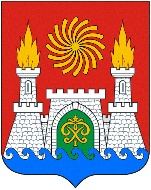 СОБРАНИЕ ДЕПУТАТОВ ВНУТРИГОРОДСКОГО РАЙОНА «КИРОВСКИЙ РАЙОН» ГОРОДА МАХАЧКАЛЫ«20» ноября  2018г.	№33-7                                                                           РЕШЕНИЕОб установлении размера стоимости движимого имущества, подлежащего учету в реестре муниципального имущества внутригородского района "Кировский район" г. МахачкалыВ соответствии с частью 5 статьи 51 Федерального закона от                                  06 октября 2003 года № 131-ФЗ «Об общих принципах организации местного самоуправления в Российской Федерации», пунктом 2 Порядка ведения органами местного самоуправления реестров муниципального имущества, утвержденного приказом Министерства экономического развития Российской Федерации от 30 августа 2011 года № 424, Уставом  внутригородского района "Кировский район" г. Махачкалы, Собрание депутатов внутригородского района "Кировский район" г. МахачкалыРЕШАЕТ:1. Установить стоимость движимого имущества, подлежащего включению в Реестр муниципального имущества внутригородского района "Кировский район" г. Махачкалы в размере 40 000 рублей и более, за исключением случаев, предусмотренных пунктами 2 и 3 настоящего Решения.2. Установить, что находящиеся в собственности внутригородского района "Кировский район" г. Махачкалы акции, доли (вклады) в уставном (складочном) капитале хозяйственного общества или товарищества подлежат включению в реестр муниципального имущества внутригородского района "Кировский район" г. Махачкалы независимо от их стоимости.3. Установить, что включению в реестр муниципального имущества внутригородского района "Кировский район" г. Махачкалы подлежат принятые к бухгалтерскому учету подарки, полученные лицами, замещающими должности муниципальной службы и лицами, замещающими муниципальные должности в внутригородском районе "Кировский район" г. Махачкалы, в связи с их должностным положением или исполнением ими служебных (должностных) обязанностей, стоимость которых превышает 3000 рублей. 4. Официально опубликовать настоящее Решение.5. Настоящее Решение вступает в силу со дня его официального опубликования.         6. Контроль за исполнением настоящего Решения возложить на отдел бухгалтерского учета и отчетности Администрации Кировского района.Глава Кировского района                                                                   С.К. СагидовПредседатель Собрания				   	                      Э.Г. Абиева 367012, Республика Дагестан, г. Махачкала, ул Керимова 23       (8722) 69-31-12, e-mail: krsobr@mail.ru